УчительХристенко А.М.Предметукраїнська літератураКлас6 - БДата04.02.2020Тема урокуПроблема людських стосунків у казці-притчі Е.Андієвської "Говорюща      риба". Прихований повчальний зміст твору.Зміст урокуЗміст урокуДобрий день, мій учню!1. Давай з’ясуємо - Які проблеми порушує автор у творі?Проблеми у казці – притчі «Говорюща риба» 
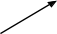 Проблема особистості і натовпуПроблема дружби	Проблема  втратиПроблема  взаєморозуміння -Чи сподобалася тобі казка? Чим саме?- Який епізод вразив найбільше? Чому?-Кого може уособлювати фантастичний персонаж казки говорюща риба, якби можна було провести паралель між світом людей і світом тварин? Яку людину вона може нагадувати? Чи зустрічали ви в своєму житті людей, схожих на говорющу рибу?-Чи можна вважати спілкування балакучої риби і рибалки дружбою?-Чи згодні ви з думкою, що горе рибалки більше, аніж смерть говорющої риби? Обґрунтуйте. 2. Виконай тестові завдання . Відповідь запиши.1. Як поставились батьки до своєї балакущої дитини?    а) зраділи, що вона особлива;    б) почали її соромитись;    в) були байдужі до неї.2.  Який присуд ухвалила рибна громада говорющій рибі?    а) видалити її з води на берег;    б) бути такою, як всі (німою);    в) навчити інших риб говорити.3. Як говорюща риба познайомилася з рибалкою:   а) свідомо вибрала його серед гурту інших рибалок;   б) рибалка сам запропонував рибі дружбу;   в) все вийшло випадково, коли рибалка відбився від гурту.4. Чому жінка рибалки не почула відповіді риби?    а) через власну балаканину;    б) через те що недочувала;    в) розмовляла в цей час із сусідами.5. Що сталося з говорющою рибою?     а) її відпустили у море;     б) її кинули в акваріум;     в) засмажили на пательні.6. Чому рибалка не впізнав свого приятеля на сковорідці?      а) його там не було;      б) рибу вже з'їли;      в)  вся смажена риба була однакова.3.Розглянь таблицю 4. Підбиваючи  підсумок вивченого,  хочу тобі запропонувати використати прийом «Фішбоун». Суть прийому «Фішбоун» (риб'яча кісточка) полягає в постановці проблеми, яка вивчається  на уроці, у визначенні її аспектів  і знаходженні аргументів, фактів на підтвердження тієї або іншої точки зору на цю проблему.Побудова:Голова – питання теми (проблема).Верхні кісточки – основні поняття теми (причини).Нижні кісточки – суть понять (факти).Хвіст – відповідь на питання (висновок).Записи мають бути короткими, бути ключовими словами або фразами, що відображають суть.Фішбоун до  казки-притчі  Е. Андієвської “Говорюща риба”.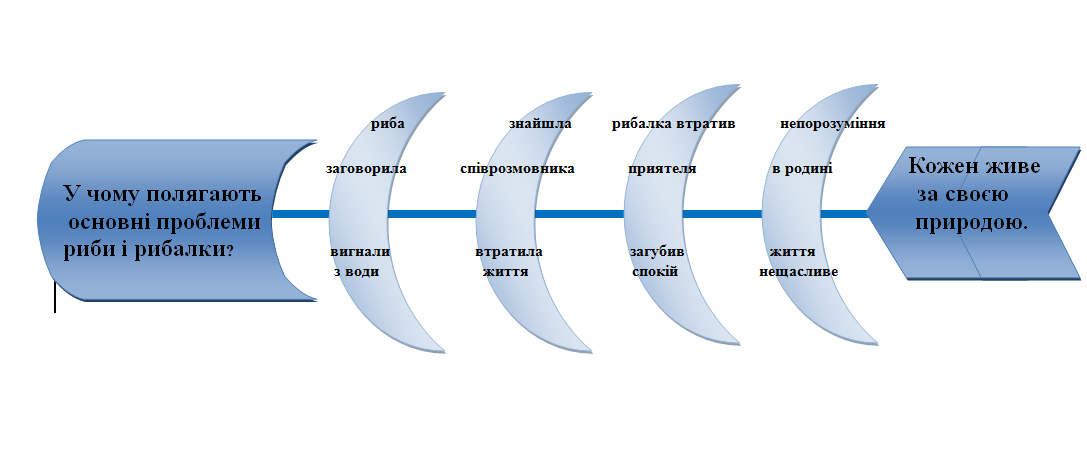 Домашнє завдання. 1.Дайте письмову відповідь: “Як би прожив своє життя рибалка, коли б не зустрів рибу?”2. Прочитати І частину пригодницької повісті В.Нестайка “Тореадори з Васюківки; скласти план до змісту прочитаного”Добрий день, мій учню!1. Давай з’ясуємо - Які проблеми порушує автор у творі?Проблеми у казці – притчі «Говорюща риба» 
Проблема особистості і натовпуПроблема дружби	Проблема  втратиПроблема  взаєморозуміння -Чи сподобалася тобі казка? Чим саме?- Який епізод вразив найбільше? Чому?-Кого може уособлювати фантастичний персонаж казки говорюща риба, якби можна було провести паралель між світом людей і світом тварин? Яку людину вона може нагадувати? Чи зустрічали ви в своєму житті людей, схожих на говорющу рибу?-Чи можна вважати спілкування балакучої риби і рибалки дружбою?-Чи згодні ви з думкою, що горе рибалки більше, аніж смерть говорющої риби? Обґрунтуйте. 2. Виконай тестові завдання . Відповідь запиши.1. Як поставились батьки до своєї балакущої дитини?    а) зраділи, що вона особлива;    б) почали її соромитись;    в) були байдужі до неї.2.  Який присуд ухвалила рибна громада говорющій рибі?    а) видалити її з води на берег;    б) бути такою, як всі (німою);    в) навчити інших риб говорити.3. Як говорюща риба познайомилася з рибалкою:   а) свідомо вибрала його серед гурту інших рибалок;   б) рибалка сам запропонував рибі дружбу;   в) все вийшло випадково, коли рибалка відбився від гурту.4. Чому жінка рибалки не почула відповіді риби?    а) через власну балаканину;    б) через те що недочувала;    в) розмовляла в цей час із сусідами.5. Що сталося з говорющою рибою?     а) її відпустили у море;     б) її кинули в акваріум;     в) засмажили на пательні.6. Чому рибалка не впізнав свого приятеля на сковорідці?      а) його там не було;      б) рибу вже з'їли;      в)  вся смажена риба була однакова.3.Розглянь таблицю 4. Підбиваючи  підсумок вивченого,  хочу тобі запропонувати використати прийом «Фішбоун». Суть прийому «Фішбоун» (риб'яча кісточка) полягає в постановці проблеми, яка вивчається  на уроці, у визначенні її аспектів  і знаходженні аргументів, фактів на підтвердження тієї або іншої точки зору на цю проблему.Побудова:Голова – питання теми (проблема).Верхні кісточки – основні поняття теми (причини).Нижні кісточки – суть понять (факти).Хвіст – відповідь на питання (висновок).Записи мають бути короткими, бути ключовими словами або фразами, що відображають суть.Фішбоун до  казки-притчі  Е. Андієвської “Говорюща риба”.Домашнє завдання. 1.Дайте письмову відповідь: “Як би прожив своє життя рибалка, коли б не зустрів рибу?”2. Прочитати І частину пригодницької повісті В.Нестайка “Тореадори з Васюківки; скласти план до змісту прочитаного”Відповіді надсилати на електронну адресу: khristenkoann1812.0107@gmail.comВідповіді надсилати на електронну адресу: khristenkoann1812.0107@gmail.comУчительХристенко А.М.Предметукраїнська моваКлас5- ГДата04.02.2020Тема урокуСловниковий склад української мови. Походження слів: власне українські й запозичені слова.Зміст урокуЗміст уроку    Добрий день, мій учню!Переглянь відео урок за посиланнямhttps://www.youtube.com/watch?v=pvI_WTwLs6oПрочитайте. Визначте, слова якої колонки властиві тільки українській мові, а якої - й іншим мовам (наприклад, російській і англійській). Які із цих слів, на вашу думку, запозичено з інших мов. а які виникли на українському ґрунті? Зробіть висновок про походження слів української мови. (с.126)Розглянь параграф 34, с. 126 -127 (усно)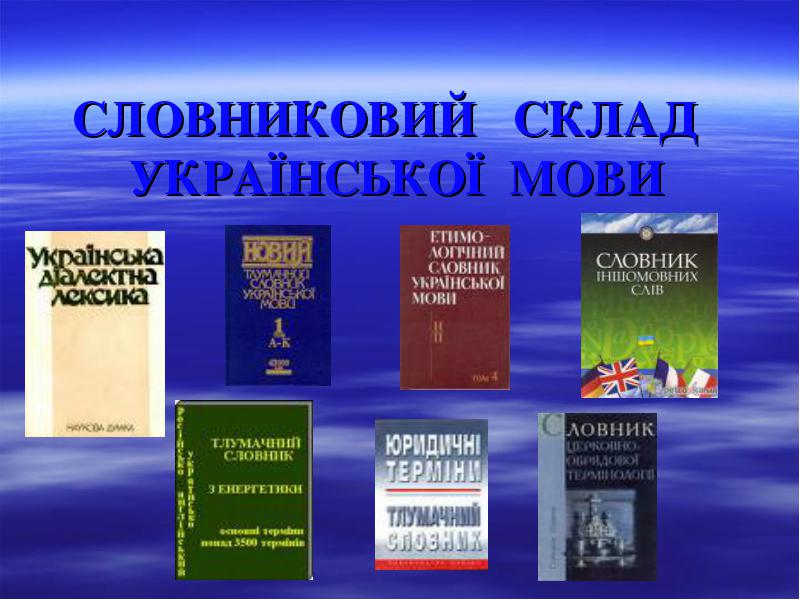 Прочитайте власне українські слова. Чи можна їх назвати окрасою мови? Поясніть, що означають ці слова, дібравши до них російські відповідники. За потреби зверніться до словничка в кінці параграфа. ( Вправа 287, с.127)Багаття, очолити, мрія, скрипаль, бігцем, хист, рівність, одруження, кмітливий, мерщій, міркувати, крутько, линути, обмаль, сузір’я, віхола, плекати, тканина.Виберіть з поданих слів ті, які мають спільний з російською мовою корінь. Складіть речення з двома поданими словами (на вибір).Прочитайте речення. Чи доцільно вжито в них виділені запозичені слова? Перебудуйте усно речення, замінюючи ці слова власне українськими синонімами. (Вправа 293, с. 128)1. 3 контрольною роботою в мене все о ’кей . 2. Дванадцятий з контрольної - справжній тріумф . 3. У її стрункій постаті не було якогось дефекту. 4. Наступний уїк-енд ми проведемо разом, о. Магазин пропонує широкий діапазон продуктів харчування.Поміркуйте, які з виділених слів часто використовують задля моди і без потреби. ( Розглянь таблицю с. 129)Домашнє завдання Вивчити параграф 34, с. 126-129Вправа 292, с. 128 (письмово )Зверни увагу! Словничок власне українських слів ( с. 129 – розглянь, прочитай)    Добрий день, мій учню!Переглянь відео урок за посиланнямhttps://www.youtube.com/watch?v=pvI_WTwLs6oПрочитайте. Визначте, слова якої колонки властиві тільки українській мові, а якої - й іншим мовам (наприклад, російській і англійській). Які із цих слів, на вашу думку, запозичено з інших мов. а які виникли на українському ґрунті? Зробіть висновок про походження слів української мови. (с.126)Розглянь параграф 34, с. 126 -127 (усно)Прочитайте власне українські слова. Чи можна їх назвати окрасою мови? Поясніть, що означають ці слова, дібравши до них російські відповідники. За потреби зверніться до словничка в кінці параграфа. ( Вправа 287, с.127)Багаття, очолити, мрія, скрипаль, бігцем, хист, рівність, одруження, кмітливий, мерщій, міркувати, крутько, линути, обмаль, сузір’я, віхола, плекати, тканина.Виберіть з поданих слів ті, які мають спільний з російською мовою корінь. Складіть речення з двома поданими словами (на вибір).Прочитайте речення. Чи доцільно вжито в них виділені запозичені слова? Перебудуйте усно речення, замінюючи ці слова власне українськими синонімами. (Вправа 293, с. 128)1. 3 контрольною роботою в мене все о ’кей . 2. Дванадцятий з контрольної - справжній тріумф . 3. У її стрункій постаті не було якогось дефекту. 4. Наступний уїк-енд ми проведемо разом, о. Магазин пропонує широкий діапазон продуктів харчування.Поміркуйте, які з виділених слів часто використовують задля моди і без потреби. ( Розглянь таблицю с. 129)Домашнє завдання Вивчити параграф 34, с. 126-129Вправа 292, с. 128 (письмово )Зверни увагу! Словничок власне українських слів ( с. 129 – розглянь, прочитай)Відповіді надсилати на електронну адресу: khristenkoann1812.0107@gmail.comВідповіді надсилати на електронну адресу: khristenkoann1812.0107@gmail.comУчительХристенко А.М.Предметукраїнська моваКлас8-БДата04.02.2020Тема урокуСистематизація та узагальнення вивченого з теми «Односкладні речення. Неповні речення»Зміст урокуДобрий день, мій учню!Виконай завдання ! (письмово)1. Тире ставиться в такому неповному реченні:а)    У тітки Василини рушники висять на стінах.б)    А навколо земля у зеленім росистім вінку.в)    За чорним полем ще чорніший ліс.Скласти і записати неповне речення , у якому на місці опущеного члена речення потрібно поставити тире.2 .Означено – особовим є таке речення:а)   А моє Полісся не любить не можна.б)  Вклонюсь кожному ліску з любов’ю й відданістю сина.в)  Вже не журно мені.Скласти й записати означено - особове речення або безособове 3. Неповне речення – це речення:       а) У якому пропущено один або кілька членів, проте зміст їх можна відтворити.       б) З одним головним членом у ролі підмета.       в) З одним головним членом у ролі присудка.Скласти й записати неповне речення  4 . Односкладне речення  з одним головним членом –підметом – це:а) Безособове.б) Називне.в) Неозначено – особове.Скласти й записати односкладне речення з головним членом – підметом. 5 . Речення , у яких граматична основа  складається з одного головного члена ,- це:       а) Непоширені речення.       б)  Неповні речення.       в) Односкладні речення.Скласти і записати речення  з одним головним членом речення (вказати вид)6.Позначте рядок , у якому міститься узагальнено – особове реченняа) У будівництві осель послуговувались сосною,дубом,вільхою  чи осикою.б) Відшукайте на карті острів Пасхи.в) Долі скаргами не втаскаєш.Скласти і записати  узагальнено-особове речення7.Установити відповідність між односкладними реченнями та їх видами.А) Йому було по – справжньому добре.             1.Означено- особове.Б)Калиновий лист,калинова сопілка.                  2.Неозначено- особове.В)Колись калину цінували в Україні …             3.Узагальнено-особове.Г)За рідний край і життя віддай.                         4.Безособобе.Д)Пригадую свого діда Івана .                             5.Називне.Е)Вітру в полі шукати. 8.  Прочитати текст Виписати  односкладні речення. Головні члени підкреслити. Зробити синтаксичний розбір односкладних речень.        Лагідну людину називали не інакше , як добродій. Про давність і важливість цих категорій свідчить те, що в сучасній літературній мові лише з коренем «добр» налічується 50 слів(доброчинний, доброчесний…). І нині ми, прощаючись увечері ,кажемо: «На добраніч!». Дітей виховуємо на основі справедливості (В. Ковальчук) Зміст урокуДобрий день, мій учню!Виконай завдання ! (письмово)1. Тире ставиться в такому неповному реченні:а)    У тітки Василини рушники висять на стінах.б)    А навколо земля у зеленім росистім вінку.в)    За чорним полем ще чорніший ліс.Скласти і записати неповне речення , у якому на місці опущеного члена речення потрібно поставити тире.2 .Означено – особовим є таке речення:а)   А моє Полісся не любить не можна.б)  Вклонюсь кожному ліску з любов’ю й відданістю сина.в)  Вже не журно мені.Скласти й записати означено - особове речення або безособове 3. Неповне речення – це речення:       а) У якому пропущено один або кілька членів, проте зміст їх можна відтворити.       б) З одним головним членом у ролі підмета.       в) З одним головним членом у ролі присудка.Скласти й записати неповне речення  4 . Односкладне речення  з одним головним членом –підметом – це:а) Безособове.б) Називне.в) Неозначено – особове.Скласти й записати односкладне речення з головним членом – підметом. 5 . Речення , у яких граматична основа  складається з одного головного члена ,- це:       а) Непоширені речення.       б)  Неповні речення.       в) Односкладні речення.Скласти і записати речення  з одним головним членом речення (вказати вид)6.Позначте рядок , у якому міститься узагальнено – особове реченняа) У будівництві осель послуговувались сосною,дубом,вільхою  чи осикою.б) Відшукайте на карті острів Пасхи.в) Долі скаргами не втаскаєш.Скласти і записати  узагальнено-особове речення7.Установити відповідність між односкладними реченнями та їх видами.А) Йому було по – справжньому добре.             1.Означено- особове.Б)Калиновий лист,калинова сопілка.                  2.Неозначено- особове.В)Колись калину цінували в Україні …             3.Узагальнено-особове.Г)За рідний край і життя віддай.                         4.Безособобе.Д)Пригадую свого діда Івана .                             5.Називне.Е)Вітру в полі шукати. 8.  Прочитати текст Виписати  односкладні речення. Головні члени підкреслити. Зробити синтаксичний розбір односкладних речень.        Лагідну людину називали не інакше , як добродій. Про давність і важливість цих категорій свідчить те, що в сучасній літературній мові лише з коренем «добр» налічується 50 слів(доброчинний, доброчесний…). І нині ми, прощаючись увечері ,кажемо: «На добраніч!». Дітей виховуємо на основі справедливості (В. Ковальчук) Відповіді надсилати на електронну адресу: khristenkoann1812.0107@gmail.comВідповіді надсилати на електронну адресу: khristenkoann1812.0107@gmail.comУчительХристенко А.М.Предметукраїнська моваКлас7-ВДата03.02.2020Тема урокуНаписання прислівників окремоЗміст урокуЗміст урокуПорівняйте написання прислівників у колонках. Зверніть увагу на виділені частини й поміркуйте, як утворено слова. Зробіть висновок про написання прислівників разом і через дефіс. (с. 92)Переглянь теорію https://www.youtube.com/watch?v=ij3CQJuTR-s                 Прислівники пишемо разом, окремо або через дефіс. Разом пишемо складні прислівники, які утворені: сполученням прийменника (кількох прийменників) з будь- якою частиною мови: вголос (в+голос), навколо (на+в+коло), вперше (в+перше), набагато (на+багато). А Л Е : на-гора; • сполученням часток аби-, ані-, де-, чи-, що-, як- із будь-якою частиною мови: абикуди, анітрохи, деколи, чимало, щовечора, якраз; • з кількох основ: босоніж, мимоволі, нашвидкуруч, стрімголов, праворуч.                 Через дефіс пишемо складні прислівники, які утворені: за допомогою прийменника по від займенників і прикметників на -ому, -ему або -и: по-своєму, по-доброму, по- братёрськи. Також: по-латині; за допомогою прийменника по від порядкових числівників: по-перше, по-третє; • за допомогою часток будь-, -будь, -небудь, казна-, хтозна-, -то: будь-куди, куди-будь, коли-небудь, казна-коли, дёсь-то; • з двох прислівників: вряди-годи, десь-інде, сяк-так; повторенням того самого слова; поєднанням синонімів, антонімів, слів із тим самим коренем: близько-близько, тишком- нишком, більш-менш, тихо-тихесенько, зроду-віку. Першу частину пишемо окремо, а дві наступні через дефіс у прислівниках не сьогодні-завтра, без кінця-краю, з діда-праді- да, з давніх-давен.                  Через два дефіси пишемо прислівники пліч-о-пліч, віч-на-віч, всього-на-всього, будь-що-будь, хоч-не-хоч, як-не-як, де-не-дё, колй-не-колй.                  Частини аби-, ані-, де-, чи-, що-, як-, будь-, казна-, хтозна- у словах є префіксами, а -будь, -небудь, -то - суфіксами. НАПРИКЛАД: казна-коли, абиколи, куди-небудь, десь-то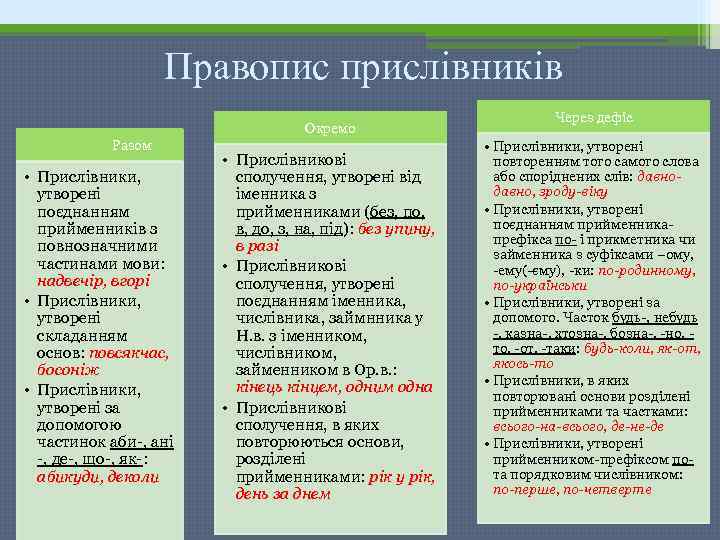 Доберіть до кожного з поданих слів по два спільнокореневих прислівники з префіксом по-. Позначте префікси та суфікси.ЗРАЗОК. Братський - по-братському, по-братськи.Київський, батьківський, християнський.Запишіть послідовно прислівники у дві колонки залежно від написання: 1) через дефіс; 2) разом.Що/дня, аби/куди, зроду/віку, по/одинці, повік/віків, на/вздогін, в/голос, всього/на/всього, ані/трохи, казна/коли, що/ранку.КЛЮЧ. У словах першої колонки підкресліть другу від початку букву. З підкреслених букв прочитаєте назву природного явища.   Домашнє завдання. Вивчити § 25, с. 92    Вправа 277, с 95 ( письмово)    Спишіть прислівники, знімаючи риску. Поясніть написання.1. Високо/превисоко, від/учора, часто/густо, що/весни, на/швидку, з/рід- ка, в/четверо, в/нічию, з/на/двору, десь/то, пліч/о/пліч, де/не/де, видимо/ невидимо, хтозна/коли, з/вечора, по/нашому, по/ін- шому, з діда/прадіда, де/коли, що/миті, по/козаць- кому, аби/коли, врешті/решт, більш/менш, без кін- ця/краю, з давніх/давен. 2. На/скрізь, за/видна, зроду/віку, з/вечора, з/на/двору, в/до/світа, по- всяк/час, по/новому, геть/чисто, по/своєму, у/четверо, на/багато, на/весні, рано/вранці, з/ранку, на/верх, у/середині, на/четверо, по/дитячому.II. Поясніть лексичне значення виділених слів. Складіть і запишіть з ними по одному реченню.Порівняйте написання прислівників у колонках. Зверніть увагу на виділені частини й поміркуйте, як утворено слова. Зробіть висновок про написання прислівників разом і через дефіс. (с. 92)Переглянь теорію https://www.youtube.com/watch?v=ij3CQJuTR-s                 Прислівники пишемо разом, окремо або через дефіс. Разом пишемо складні прислівники, які утворені: сполученням прийменника (кількох прийменників) з будь- якою частиною мови: вголос (в+голос), навколо (на+в+коло), вперше (в+перше), набагато (на+багато). А Л Е : на-гора; • сполученням часток аби-, ані-, де-, чи-, що-, як- із будь-якою частиною мови: абикуди, анітрохи, деколи, чимало, щовечора, якраз; • з кількох основ: босоніж, мимоволі, нашвидкуруч, стрімголов, праворуч.                 Через дефіс пишемо складні прислівники, які утворені: за допомогою прийменника по від займенників і прикметників на -ому, -ему або -и: по-своєму, по-доброму, по- братёрськи. Також: по-латині; за допомогою прийменника по від порядкових числівників: по-перше, по-третє; • за допомогою часток будь-, -будь, -небудь, казна-, хтозна-, -то: будь-куди, куди-будь, коли-небудь, казна-коли, дёсь-то; • з двох прислівників: вряди-годи, десь-інде, сяк-так; повторенням того самого слова; поєднанням синонімів, антонімів, слів із тим самим коренем: близько-близько, тишком- нишком, більш-менш, тихо-тихесенько, зроду-віку. Першу частину пишемо окремо, а дві наступні через дефіс у прислівниках не сьогодні-завтра, без кінця-краю, з діда-праді- да, з давніх-давен.                  Через два дефіси пишемо прислівники пліч-о-пліч, віч-на-віч, всього-на-всього, будь-що-будь, хоч-не-хоч, як-не-як, де-не-дё, колй-не-колй.                  Частини аби-, ані-, де-, чи-, що-, як-, будь-, казна-, хтозна- у словах є префіксами, а -будь, -небудь, -то - суфіксами. НАПРИКЛАД: казна-коли, абиколи, куди-небудь, десь-тоДоберіть до кожного з поданих слів по два спільнокореневих прислівники з префіксом по-. Позначте префікси та суфікси.ЗРАЗОК. Братський - по-братському, по-братськи.Київський, батьківський, християнський.Запишіть послідовно прислівники у дві колонки залежно від написання: 1) через дефіс; 2) разом.Що/дня, аби/куди, зроду/віку, по/одинці, повік/віків, на/вздогін, в/голос, всього/на/всього, ані/трохи, казна/коли, що/ранку.КЛЮЧ. У словах першої колонки підкресліть другу від початку букву. З підкреслених букв прочитаєте назву природного явища.   Домашнє завдання. Вивчити § 25, с. 92    Вправа 277, с 95 ( письмово)    Спишіть прислівники, знімаючи риску. Поясніть написання.1. Високо/превисоко, від/учора, часто/густо, що/весни, на/швидку, з/рід- ка, в/четверо, в/нічию, з/на/двору, десь/то, пліч/о/пліч, де/не/де, видимо/ невидимо, хтозна/коли, з/вечора, по/нашому, по/ін- шому, з діда/прадіда, де/коли, що/миті, по/козаць- кому, аби/коли, врешті/решт, більш/менш, без кін- ця/краю, з давніх/давен. 2. На/скрізь, за/видна, зроду/віку, з/вечора, з/на/двору, в/до/світа, по- всяк/час, по/новому, геть/чисто, по/своєму, у/четверо, на/багато, на/весні, рано/вранці, з/ранку, на/верх, у/середині, на/четверо, по/дитячому.II. Поясніть лексичне значення виділених слів. Складіть і запишіть з ними по одному реченню.Відповіді надсилати на електронну адресу: khristenkoann1812.0107@gmail.comВідповіді надсилати на електронну адресу: khristenkoann1812.0107@gmail.com